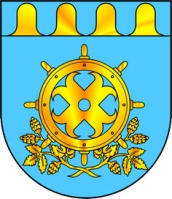 Сессия №3                         Решение № 57             11 декабря 2019 года  О предоставлении в безвозмездное пользование недвижимого имущества,  находящегося в муниципальной собственности Звениговского муниципального районаРассмотрев заявление Государственного казенного учреждения Республики Марий Эл «Центр предоставления мер социальной поддержки населению в Звениговском районе Республики Марий Эл» о предоставлении в  безвозмездное  пользование  нежилых  помещений, поз. 12-19  1 этажа, поз. 20-29, 34   II этажа, общей площадью 269,8 кв.м., расположенных по адресу: Республика Марий Эл, Звениговский район, г.Звенигово, ул.Школьная, дом 111а, помещение 1, с правом его использования для предоставления мер социальной поддержки населению в Звениговском районе, руководствуясь п.п. 3.3. Положения «О порядке управления и распоряжения имуществом, находящимся в  собственности муниципального образования «Звениговский муниципальный район», утвержденного решением Собрания депутатов муниципального образования   «Звениговский  муниципальный  район»  от  03.09.2014  года  № 335, (в редакции решения от 22.11.2017г. № 261), Собрание депутатов РЕШИЛО:	1. Предоставить Государственному казенному учреждению Республики Марий Эл «Центр предоставления мер социальной поддержки населению в Звениговском районе Республики Марий Эл» в безвозмездное пользование нежилые помещения, поз. 12-19  1 этажа, поз. 20-29, 34   II этажа, общей площадью 269,8 кв.м., расположенные по адресу: Республика Марий Эл, Звениговский  район,  г. Звенигово,  ул. Школьная,  дом 111 а, помещение 1, с 01 января 2020 года по 31 декабря 2020 года.2. Контроль за исполнением настоящего решения возложить на  Президиум Собрания депутатов.Председатель Собрания депутатовЗвениговского муниципального района                                        Н.В. ЛабутинаЗВЕНИГОВО МУНИЦИПАЛ РАЙОНЫН  ДЕПУТАТ – ВЛАКЫН ПОГЫНЫН  ШЫМШЕ СОЗЫВШЕСОБРАНИЕ ДЕПУТАТОВ ЗВЕНИГОВСКОГО МУНИЦИПАЛЬНОГО РАЙОНАСЕДЬМОГО СОЗЫВА